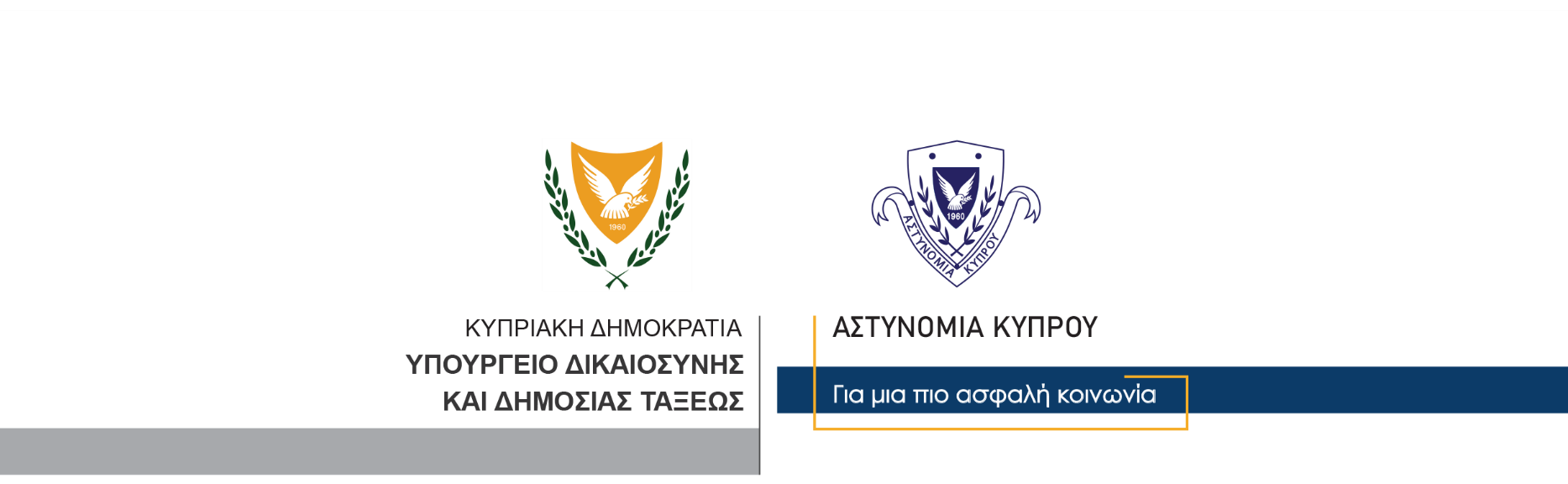 18 Δεκεμβρίου, 2021                             Δελτίο Τύπου 6Βοήθεια σε ζεύγος για μεταφορά του βρέφους τους σε Νοσοκομείο	Βοήθεια σε ζεύγος που μετέφερε το βρέφος του σε Νοσοκομείο στη Λευκωσία, παρείχαν σήμερα το μεσημέρι, μέλη της Αστυνομίας, που βρίσκονταν σε καθήκον στον αυτοκινητόδρομο Λεμεσού-Λευκωσίας, όπου διακινείτο το ζεύγος με το όχημά τους.	Το ζεύγος μετέφερε προς το Νοσοκομείο Αρχιεπίσκοπος Μακάριος ΙΙΙ, στη Λευκωσία, το δύο μηνών βρέφος τους που αντιμετώπιζε πρόβλημα υγείας, λίγο πριν τις 12.30 το μεσημέρι του Σαββάτου. Σε σημείο του αυτοκινητόδρομου, στο ύψος Μοσφιλωτής, όπου μέλη του Ουλαμού Πρόληψης Οδικών Δυστυχημάτων - ΟΠΟΔ, του Τμήματος Τροχαίας Αρχηγείου, διενεργούσαν έλεγχο τροχαίας, το ζεύγος σταμάτησε το όχημά του για να ζητήσει βοήθεια.Αφού τα μέλη της Τροχαίας τους προσέγγισαν, το ζεύγος τους ανάφερε ότι μεταβαίνουν εσπευσμένα στο Νοσοκομείο λόγω ασθένειας του βρέφους τους, με τα μέλη της Αστυνομίας να συνοδεύουν με ασφάλεια το ζεύγος στη διαδρομή τους μέχρι το Νοσοκομείο. Κλάδος ΕπικοινωνίαςΥποδιεύθυνση Επικοινωνίας Δημοσίων Σχέσεων & Κοινωνικής Ευθύνης